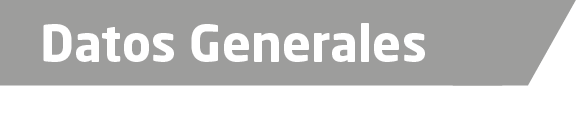 Nombre Iran Lagunes SosaGrado de Escolaridad Licenciatura en DerechoCédula Profesional (Licenciatura) 9659150Teléfono de Oficina 245-52-77Correo Electrónico abg.ilagunessosa@hotmail.comDatos GeneralesFormación Académica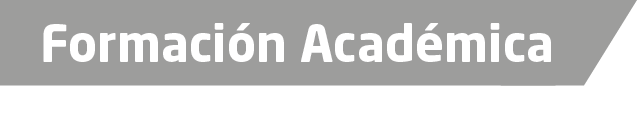 2011-2014Universidad Mexicana Plantel Veracruz (UNIMEX) Estudios de Licenciatura en Derecho.Trayectoria Profesional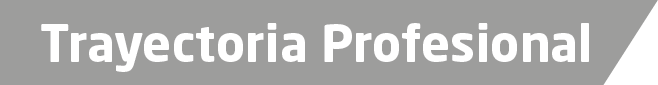 2015 a 2016Auxiliar administrativo adscrito a la policía ministerial del estado de Veracruz.2016 a la FechaFiscal Segundo en la unidad integral de procuración de justicia del vigésimo distrito judicial en Acayucan, Veracruz. de Conocimiento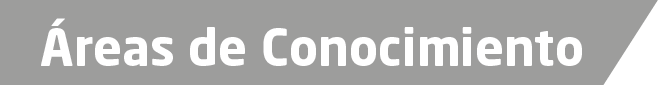 Derecho CivilDerecho Penal